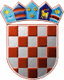 REPUBLIKA HRVATSKAOPĆINSKO IZBORNO POVJERENSTVOOPĆINE VLADISLAVCIKLASA: 013-03/17-01/2URBROJ: 2158/07-02-17-4Vladislavci, 26. svibnja 2017.        Na osnovi članaka 101. i 102. stavka 1. Zakona o lokalnim izborima ("Narodne novine", broj 144/12 i 121/16, u daljnjem tekstu: Zakon) nakon provedenih lokalnih izbora 21. svibnja 2017., Općinsko izborno povjerenstvo Općine Vladislavci utvrdilo je i objavljujeKONAČNE REZULTATE IZBORA ZA OPĆINSKOG NAČELNIKA OPĆINE VLADISLAVCIZamjenik kandidata: IGOR KOVAČEVHRVATSKA DEMOKRATSKA ZAJEDNICA - HDZHRVATSKA SELJAČKA STRANKA - HSSza općinskog načelnika Općine Vladislavci izabran jeMARJAN TOMASa za zamjenika općinskog načelnika izabran jeIGOR KOVAČEVPREDSJEDNICAOPĆINSKOG IZBORNOG POVJERENSTVAOPĆINE VLADISLAVCISILVA WENDLING, v. r.______________________________I.Od ukupno 1.609 birača upisanih u popis birača, glasovalo je 911 birača, odnosno 56,62%, od čega je prema glasačkim listićima glasovalo 910 birača, odnosno 56,56%. Važećih listića bilo je 870, odnosno 95,60%. Nevažećih je bilo 40 listića, odnosno 4,40%.Od ukupno 1.609 birača upisanih u popis birača, glasovalo je 911 birača, odnosno 56,62%, od čega je prema glasačkim listićima glasovalo 910 birača, odnosno 56,56%. Važećih listića bilo je 870, odnosno 95,60%. Nevažećih je bilo 40 listića, odnosno 4,40%.II.Kandidatkinje/kandidati dobili su sljedeći broj glasova:1.Kandidat: MARJAN TOMAS870glasova95,50%III.Na osnovi članka 94. stavka 1. i 2. Zakona,